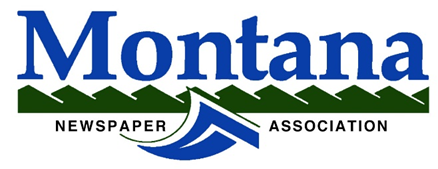 825 Great Northern Blvd. Suite 202Helena, MT 59601Office: (406) 443-2850 Fax: (406) 443-2860MNA SCAN Program Insertion OrderPlease publish the statewide classified ads listed belowFor assistance, please contact Brian Allfrey at ed@mtnewspapers.com or Denice Page at ads@mtnewspapers.comAds for the Week of May 28 – June 3, 2023Switch and save up to $250/year on your talk, text and data. No contract and no hidden fees. Unlimited talk and text with flexible data plans. Premium nationwide coverage. 100% U.S. based customer service. Limited time offer - get $50 off on any new account. Use code GIFT50. For more information, call 1-877-324-0193Dish Network: Only from Dish- 3 year TV Price Guarantee! 99% Signal Reliability, backed by guarantee. Includes Multi-Sport with NFL Redzone. Switch and Get a FREE $100 Gift Card. Call today! 1-855-995-3572Donating your vehicle? Get more! Free Towing. Tax Deductible. Plus a $200 restaurant voucher and a 2-night/3-day hotel stay at one of 50 locations. Call Heritage for the Blind to donate your vehicle today -  1-855-901-2620Connect to the best wireless home internet with EarthLink. Enjoy speeds from 5G and 4G LTE networks, no contracts, easy installation, and data plans up to 300 GB. Call 855-419-7978FREE high speed internet for those that qualify. Government program for recipients of select programs incl. Medicaid, SNAP, Housing Assistance, WIC, Veterans Pension, Survivor Benefits, Lifeline, Tribal. 15 GB internet service. Bonus offer: Android tablet FREE with one-time $20 copay. Free shipping & handling. Call Maxsip Telecom today! 1-866-585-6456